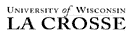 Animal Procurement Request FormPlease Note:The PI (or his/her designee) must complete this form.  For more information, refer to the “Animal Procurement” policy posted on the IACUC web site at http://www.uwlax.edu/grants/compliance/IACUC.htmCheck the correct box:Please return electronically to:  iacuc@uwlax.eduIACUC Use Only Below This Line--------------------------------------------------------------------------------------------------------------------------------------------------------------------------------------------------------------------------Date SubmittedProtocol NumberProtocol TitlePrincipal InvestigatorSourceSpeciesStrainAge or weight rangeSexNumberNumber of animals approved for this protocolNumber of animals used to dateNumber remaining after these animals arriveAnimals will be ordered through the IACUC officeThe PI will be ordering these animals – Please justify belowSignature of PIApproved by (IACUC Administrator, Chair or Veterinarian)Date 